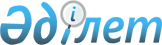 Об организации общественных работ на 2010 годПостановление акимата Карасуского района Костанайской области от 11 февраля 2010 года № 29. Зарегистрировано Управлением юстиции Карасуского района Костанайской области 17 марта 2010 года № 9-13-106

      В соответствии с Трудовым кодексом Республики Казахстан от 15 мая 2007 года, статьей 31 Закона Республики Казахстан от 23 января 2001 года "О местном государственном управлении и самоуправлении в Республике Казахстан", подпунктом 5) статьи 7, статьей 20 Закона Республики Казахстан от 23 января 2001 года "О занятости населения" акимат Карасуского района ПОСТАНОВЛЯЕТ:



      1. Утвердить:

      1) прилагаемый перечень предприятий организующих общественные работы, виды и объемы общественных работ на 2010 год.

      2) оплату труда граждан, занятых на общественных работах в полуторном размере минимальной заработной платы из средств районного бюджета.



      2. Использовать общественные работы для временного трудоустройства безработных, а также работников, занятых в режиме неполного рабочего времени.



      3. Организацию общественных работ проводить на условиях, указанных в договоре заключенным в соответствии с действующим законодательством между государственным учреждением "Отдел занятости и социальных программ Карасуского района" и организациями, утвержденными в перечне.



      4. Государственному учреждению "Отдел занятости и социальных программ Карасуского района":

      1) заключить с работодателями типовые договора на выполнение общественных работ;

      2) учитывать виды и объемы общественных работ;

      3) при организации общественных работ руководствоваться настоящим постановлением.



      5. Контроль за исполнением настоящего постановления возложить на заместителя акима района Бекенова Б.К.



      6. Настоящее постановление вводится в действие по истечении десяти календарных дней после дня его первого официального опубликования.      Исполняющий обязанности

      акима Карасуского района                 Н. Абдрахманов

 

Утвержден            

постановлением акимата     

от 11 февраля 2010 года № 29   Перечень предприятий организующих общественные работы,

виды и объемы общественных работ на 2010 год

 
					© 2012. РГП на ПХВ «Институт законодательства и правовой информации Республики Казахстан» Министерства юстиции Республики Казахстан
				Наименование

организации
Виды работ
Объемы

работ
Государственное

коммунальное

предприятие

"Алға" на праве

хозяйственного

ведения районного

отдела

жилищно–комму-

нального

хозяйства,

пассажирского

транспорта и

автомобильных

дорог акимата

Карасуского

района1. Работы по Белорусскому

сельскому округу:

1) Помощь в очистке

парковой зоны от сухих

веток, листвы и мусора.

Вырубка сорняков, побелка и

окультирование деревьев в

парке и около

административных зданий.

Уборка дворов от мусора и

листвы. Очистка от сухой

травы и мусора, вырубка

сорняков у обочин и

подъездных дорог к

административным зданиям.

Вырубка сорняков и очистка

от сухой травы и мусора

улиц села Амангельды,

парковой зоны. Посадка

деревьев.

2) Помощь в побелке

заборов, арок.700

сорняков и

окультиро-

вание

деревьев100

деревьев200

квадратных

метров4 арки2. Работы в Восточном

сельском округе:

1) Помощь в очистке

территории села Восток и

объектов: аппарат акима,

стадион. Очистка кюветов от

мусора, выкорчевывание

высохших саженцев и

бурьяна, погрузка мусора в

автомобильный транспорт

вручную. Побелка столбов и

заборов ручная. Прополка

травы по улице Коминтерна,

Садовая, Новая,

Октябрьская, Советская,

Северная, Степная,

Пионерская, Гагарина.

Разбивка клумб и посадка

цветов на территории

аппарата акима. Поливка

деревьев и цветов. Посадка

деревьев в парке и по

улицам.

2) Помощь в установке

изгородей в селе Восток.

Побелка стен, покраска

полов ручная.12 тонн3 клумбы1500

деревьев и

цветов1000

деревьев3. Работы по селу

Жалгыскан:

Помощь в очистке улиц

Юбилейная, Комсомольская,

Павлова, Школьная,

Новосельская, Новая,

Гагарина, Рабочая,

Молодежная, территории

аппарата акима, школы,

фельдшерско-акушерского

пункта, библиотеки (уборка

мусора, корчевание бурьяна,

подрезка кустарников,

обрезка и побелка деревьев

на территории школы,

разбивка клумб на

территории фельдшерского

акушерского пункта и

аппарата акима). Очистка

территории кладбища.

Побелка ограждения.

Погрузка мусора в

автомобильный транспорт,

вручную.50 деревьев4 клумбы60

квадратных

метра8 тонн4. Работы по Жамбылскому

сельскому округу:

1) Помощь очистка

территории аппарата акима,

мусора ручная, разбивка

клумб – посадка цветов.

Уборка территории переулка

Школьный. Посадка деревьев

на территории аппарата

акима. Корчевание

кустарников, сорной

растительности, корней.

Погрузка мусора. Уборка

стадиона от мусора.

Покраска забора.

2) Побелка изгороди на

территории переулка

Школьный. Побелка и

покраска окон Жамбылской

основной школы.55 деревьев84020

квадратных

метров1600

погонных

метра50 окон5. Работы по Ильичевскому

сельскому округу:

1) Помощь в очистке

территорий административных

зданий уборка мусора,

кошение травы, корчевание

бурьяна, подрезка деревьев,

побелка деревьев, посадка

деревьев и кустарников,

посадка цветов, разбивка

клумб, погрузка мусора в

автомобильный транспорт,

ручная. Полив цветов.

2) Покраска арок по улицам

и перед въездом. Побелка

ограждений и заборов по

улице Ленинградской и

Целинной ручная.40 деревьев50

кустарников10 клумб

цветов1 тонна112500

квадратных

метров5 арок5090

квадратных

метров6. Работы по

Карамырзинскому сельскому

округу:

1) помощь в посадке

деревьев и кустарников,

разбивка клумб, посадка

цветов на территории сел

Карамырза, Кошевое,

погрузка мусора в

автомобильный транспорт,

вручную. Очистка вдоль

берега реки села Карамырза

– 3 километра, вырубка

полыни, очистка от сорной

растительности. Очистка

территорий села Карамырза,

Кошевое кошение травы,

выкорчевывание бурьяна.

2) Помощь в ограждении

вокруг кладбища, покраска

ограждений вокруг стадиона,

побелка столбов вдоль улиц

Центральная, Мельничонок,

Набережная, Гайдара,

Комсомольская.300

деревьев20 кустов

цветов15 тонн2620

квадратных

метров3360

квадратных

метров7. Работы в селе Карасу:

1) Помощь в уборке очистке

от снега дороги, тротуары,

вокруг территорий

административных зданий,

стадиона, парка:

выкорчевывание засохших

саженцев, погрузка мусора,

грунта, в ручную чернозема

автомобильным транспортом.

Вскапывание и размещение

участков под газоны,

посадка цветов в Парке

Победы и по улицам.

Окультирование, побелка

деревьев, саженцев ручная.

Очистка улиц села Карасу.

Побелка и покраска бордюр

по улице Комсомольская,

Исакова, Новая, переулок

Школьный, Детский.

2) Очистка вокруг улиц и

переулков ручная. Прополка,

полив цветов и деревьев

Побелка, покраска бордюр и

железобетонных опор.

Погрузка в машину мусора в

автомобильный транспорт,

ручная.2 тонн2000

деревьев2000

деревьев и

цветов5 тонн3717500

квадратных

метров8. Работы в селе Койбагар:

1) Помощь в уборке и

очистке территории от

листвы, сорняков, мусора,

погрузка и вывоз мусора

вручную, вырубка бурьяна у

обочин и подъездных дорог,

прилегающих территорий к

административным зданиям

аппарата акима, Станционная

средняя школа, врачебная

амбулатория. Посадка

деревьев. Разбивка клумб и

посадка цветов постоянный

уход за цветами. Побелка и

окультирование деревьев,

уборка засохших саженцев,

корчевание бурьяна уборка

сухостоя по улицам Клубная,

Центральная, 1-Западная,

Ковыльная, Элеваторная.

Уборка территории кладбищ.

2) Помощь в побелке домов

снаружи, покраска заборов,

побелка стен и потолков,

промазка и покраска оконных

рам, покраска полов.50 деревьев2 клумбы5326

квадратных

метров9 дверей300

квадратных

метров9. Работы по Люблинскому

сельскому округу:

Помощь в очистке территорий

села Люблинка и

административных

общественных здании

(подрезка деревьев,

кустарников, побелка

деревьев, заборов). Посадка

деревьев и кустарников

возле административных

зданий. Очистка сел

Люблинка, Зареченка,

Корниловка, Носовка,

Симферополь, погрузка

мусора в автомобильный

транспорт, ручная. Очистка

водосточных труб. Побелка

обелиска павшим в годы

Великой Отечественной

войны, очистка территории

возле обелиска. Очистка

территории бывшего клуба по

улице Калинина, очистка

территории бывшей бани по

улице Октябрьской. Очистка

сел от сорняков и мусора.100

кустарников95 тонн1329968

квадратных

метров4250

квадратных

метров10. Работы в селе

Новопавловка:

1) Помощь в подрезке

деревьев на территории

аллеи, школы, детского

сада, клуба. Очистка

прилегающих территорий в

черте административных

зданий, кошение травы

ручная. Покраска по улицам

и перед въездом нижней

части электрических

столбов. Побелка ограждений

и заборов по улице Горького

ручная. Уборка от мусора и

листвы территорий домов.

Очистка от снега дворов,

очистка дорог от снега по

улицам Горького, Садовая,

Строительная, Зеленая

ручная. Очистка территории

вокруг кладбища. Погрузка

мусора в автомобильный

транспорт, ручная. Вырубка

сорняков по обочинам дорог

к административным зданиям,

вырубка сорняков по улицам

села погрузка и мусора

ручная в автомобильный

транспорт, ручная. Очистка

сквера от сухой травы и

мусора.

2) Помощь в наружной

побелка квартир. Уборка

территории стадиона и

прилегающей к нему

территории.135

деревьев230

погонных

метра2700 метра12 тонн40 тонн3 сорняка215

квадратных

метров204

квадратных

метров11. Работы в Новоселовском сельском округе:

Помощь в очистке на

территории, выкорчевывание

кустов и сорняков. Побелка

столбов, деревьев. Разбивка

клумб из кирпича возле

здания аппарат акима,

посадка цветов и ежедневная

поливка. Поднос земли.

Побелка памятника. Побелка

домов, заборов, погрузка

мусора в автомобильный

транспорт, ручная.100 столбов300

деревьев1 тонна2 забора2 тонны210045

квадратных

метров249

квадратных

метров12. Работы в селе

Павловское:

Помощь в подрезке крон

деревьев парковой зоны,

подрезка кустарников (аллея

акаций). Посадка

кустарников от Дома

культуры до Павловской

средней школы. Разбивка

клумб. Полив, вырубка

бурьяна и очистка парковой

зоны. Побелка стволов

деревьев в парковой зоне.

Очистка зоны отдыха от Дома

культуры до Павловской

средней школы (вырубка

бурьяна). Погрузка мусора в

автомобильный транспорт,

ручная.210

деревьев300

кустарников3 клумбы110

деревьев32500

квадратных

метров13. Работы в Черняевском

сельском округе:

1) Помощь в очистке

территории села Ленино и

объектов парковой зоны,

стадиона, аппарата акима,

улиц Школьной, Ленина,

Целинная, Мира, Дорожная,

Придорожная. Разбивка клумб

и посадка цветов на

территории зданий Ленинской

средней школы и аппарата

акима, посадка деревьев и

кустарников. и покраска

Черняевского сельского Дома

культуры в селе Черняевка.

Покрска оконных рам.

Очистка стен от штукатурки

в Черняевском сельском Доме

культуры. Побелка пасынков

по улицам Ленина, Мира.

2) Помощь в покраске стелы.

Погрузка мусора в

автомобильный транспорт,

ручная.250

кустарников6000

погонных

метра2000

погонных

метра

труб,

батарей2500

погонных

метра212700

квадратных

метров6000

погонных

метра35 тонн14. Работы в Айдарлинском

сельском округе:

Помощь в очистке улиц и

территории села Айдарлы от

мусора и сорняка. Побелка и

окультирование деревьев

около административных

зданий. Уборка на

территории кладбища: полив

саженцев. Полив клумб.

Оказание помощи в обработке

земельного участка. Помощь

в наведении порядка на

прилегающей ко двору

территории. Очистка парков

и улиц села Айдарлы от

сорной растительности.

Побелка забора парка.

Засыпка угля на зимний

период в социальных

объектах. Оказание помощи

гражданам в наведении

порядка на территории,

прилегающей ко двору.

Погрузка мусора в

автомобильный транспорт,

ручная.120

деревьев150

саженцев35 тонн2790720

квадратных

метров15. Работы в

Железнодорожном сельском

округе:

1) Помощь в очистке,

вырубке полыни, побелка

деревьев и кустарников

прилегающей территории

Железнодорожной средней

школы, Дома культуры, улиц

Новоленинская, Воронежская,

Московская села

Железнодорожное. Помощь в

очистке территории.

2) Известковая побелка,

масляная покраска.812000

квадратных

метров16. Работы в селе

Октябрьском:

Помощь в очистке территории

села: уборка мусора,

очистка улиц от сухих

веток, листвы и мусора.

Вырубка сорняков,

известковая побелка и

окультирование деревьев,

кошение травы, обрезка

кустарников по улицам

Ленина, Довгаля, Калинина,

Баймагамбетова, Парковая,

Октябрьская, часть улицы

Горького вблизи

административных зданий.

Известковая побелка, и

масляная покраска столбов

по улицам, известковая

побелка и покраска заборов.

Уборка территории мечети,

скос трав с обочин дорог и

полосы отвода ручная.3500

кустарников350 столбов895300

квадратных

метров17. Работы в селе Степном:

Помощь в очистке

центральной части села.

Побелка заборов, побелка

деревьев, побелка столбов.

Уборка территории кладбища

от мусора.250 заборов100

деревьев200 столбов153000

квадратных

метров18. Работы в Теректинском

сельском округе:

Помощь в очистке улиц села

Теректы, окультирование

деревьев на территории

центрального парка от

сорной растительности

спортивной площадки, ремонт

и покраска обелиска.260304

квадратных

метров19. Работы в Ушаковском

сельском округе:

Помощь в очистке сел

Ушаково, Заря, Панфилово

(кошение травы, очистка от

сорной растительности,

погрузке мусора). Посадка и

полив цветов. Посадка и

полив деревьев возле

памятника. Погрузка мусора

автомобильным транспортом,

ручная.20 деревьев25 тонн242495

квадратных

метров20. Работы в Целинном

сельском округе:

Помощь в очистке от сорной

растительности, вырубка

сорняков, полыни, кошение

травы ручная по центральной

улице, торговых точек, улиц

Ленина, Мира села Целинное.

Известковая побелка,

масляная покраска заборов

по улице Мира, Ленина села

Целинное. Очистка парка от

сорной растительности,

обрезка кустарников,

окультирование и побелка

деревьев, посадка

деревьев.150

кустарников600

деревьев5556

квадратных

метров21. Работы в Челгашинском

сельском округе:

1) Помощь в очистке села

Челгаши от сорной

растительности, вырубка

сорняков, полыни, кошение

травы ручная от центральной

улицы, торгового центра, от

железнодорожного переезда

до улицы Восточной, от

железнодорожного вокзала до

торгового центра,

центральной улицы

Ленинградская, уборка на

территории кладбища,

посадка деревьев, обрезка

деревьев.

2) Помощь в покраска

железных заборов на

территории здания аппарата

акима, известковая побелка

стен, потолков автобусных

остановок.20 деревьев20 деревьев2 остановки250000

квадратных

метров